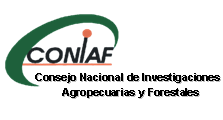 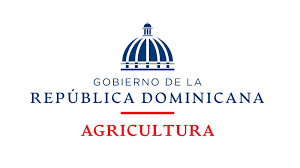 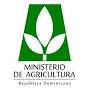 Consejo Nacional de Investigaciones Agropecuarias y Forestales CONIAFDirección EjecutivaDivisión de Planificación y DesarrolloInforme Consolidado Diciembre 2022INFORME CONSOLIDADO DE ACTIVIDADES DICIEMBRE 2022I. FORMULACION DE POLÍTICAS PÚBLICAS PARA EL DESARROLLO DEL SECTOR AGROPECUARIO Y FORESTAL.FORMULACION DE POLITICAS PÚBLICASEl CONIAF elabora documentos de políticas con la finalidad de dar respuesta a necesidades del sector agropecuario y forestal y el subsector de investigación y transferencia tecnológica. Como atribución principal, en el 2022 el CONIAF ha definido dentro de su plan estratégico 2021-2024, continuar con los trabajos de   formulación de políticas públicas para la investigación en el sector agropecuario y forestal. 1.2.  PUBLICACIÓN DE POLITICAS PUBLICAS. En el mes de diciembre no se recibieron publicaciones de documentos de políticas públicas de investigaciones.II. SECTOR AGROPECUARIO Y FORESTAL CON FINANCIAMIENTO PARA PROYECTOS DE INVESTIGACIÓN AGROPECUARIA Y FORESTAL.En el Plan Estratégico 2021-2024, se priorizó financiar investigaciones para la generación y/o validación de tecnologías apropiadas que mejoren el acceso y asequibilidad de la canasta básica alimentaria de origen nacional y competitividad de la agroexportación. Continuamos con la gestión de asignación de recursos ante el Ministerio de Agricultura para llevar a cabo proyectos de investigación agropecuarias y forestales.III. PROGRAMA DE VALIDACIÓN Y TRANSFERENCIA DE TECNOLOGÍA EN 15 RUBROS, 7 DE LA CANASTA BÁSICA ALIMENTARIA Y 8 CON VOCACIÓN EXPORTADORA, PRIORIZADOS POR EL MINISTERIO DE AGRICULTURA.La finalidad del programa es validar y transferir tecnologías investigadas por el SINIAF a las diferentes zonas de producción del país. Este año se iniciaron los procesos de selección de parcelas y viveros de material de siembra, junto con los trabajos de control de malezas y preparación de suelo. Durante este mes de diciembre continuaron las actividades de las parcelas de transferencia, tales como los procesos de selección de parcelas y seguimiento fitosanitario a los viveros de material de siembra, control de malezas y preparación de suelo.  De igual modo, continuaron en este mes las compras de los insumos necesarios y las aplicaciones de agroquímicos necesarios para los controles fitosanitarios y la fertilización de las parcelas de transferencia de tecnología.3.1. ACTIVIDADES Y TRANSFERENCIAS DE TECNOLOGÍA A TÉCNICOS EXTENSIONISTAS.En este mes de diciembre se llevó a cabo una (1) transferencia de tecnología y se realizaron nueve (9) visitas de seguimiento a parcelas de validación.  El detalle de estas actividades es el siguiente:7 y 8-12-22: se realizaron dos (2) visitas de seguimiento a parcelas demostrativas de plátanos en Tamayo y Galván, Neyba,  y a parcela de batata en San Juan de la Maguana. Se realizaron actividades de fumigación y fertilización en las parcelas de plátanos ubicadas en Galván y Tamayo y se realizó un monitoreo a la parcela de batata ubicada en San Juan, a fin de poder establecer la fecha de la cosecha.8-12-22: se realizó una visita de seguimiento a la parcela de validación de habichuelas en Punta Caña, San Juan de la Maguana.8-12-22: se realizó una visita de seguimiento a la parcela de validación de yuca ubicada en Mella, Provincia Independencia.  14 al 16-12-22: se realizó una visita a la parcela demostrativa de batata a fin de realizar la cosecha de este producto.20-12-22: se realizó una visita de seguimiento a la parcela de validación de yuca ubicada en Mella, Provincia Independencia.  21-12-22: se realizó una visita de seguimiento a la parcela de validación de pastos ubicada en Mella, Provincia Independencia.  22-12-22: se realizó una visita de seguimiento a la parcela de validación de mango ubicada en Mella, Provincia Independencia.  21 y 22-12-2022: se realizó una (1) visita técnica a las parcelas demostrativas de plátano en Tamayo y Galván.  29-12-2022:  se realizó un día de campo en habichuelas en Punta Caña, San Juan.  Esta actividad contó con la participación de 39 técnicos, de los cuales 35 fueron de sexo masculino y 4 de sexo femenino.  IV. METAS PRESIDENCIALES Se colocó en el portal de METAS el informe ejecutivo mensual correspondiente al mes de diciembre. En ese sentido, la institución está al día con estos informes. En cuanto a los asuntos presupuestales, la Directora Ejecutiva se mantiene en contacto con el Ministro de Agricultura para que esté debidamente informado de las necesidades de la institución.V.  FORTALECIMIENTO INSTITUCIONALDurante el mes de diciembre se realizaron las siguientes actividades que contribuyen al fortalecimiento de la institución:05/12/2022: La división de RR. HH. remitió a los colaboradores de este consejo, el formulario de detección de necesidades de capacitación y el catálogo de las ofertas formativas enviada por el Instituto Nacional de Administración Pública (INAP), para iniciar el proceso de Detección de Necesidades de Capacitación 2023.06/12/2022: La división de RR. HH. entrego a los diferentes departamentos y divisiones los formularios de Acuerdos de Desempeño Laboral para que iniciaran el proceso de evaluación correspondiente al período enero-diciembre 2022. 15/12/2022: Se remitió a los encargados departamentales y de las divisiones de este consejo nacional de investigaciones agropecuarias y forestales, los formularios para realizar los Acuerdos de Desempeño del año 2023. También se remitió al INAP el Plan de Capacitación Anual del Consejo Nacional de Investigaciones Agropecuarias y Forestales (CONIAF) 2023 para su validación y posterior carga en el SISMAP.16/12/2022: La División de Recursos Humanos remitió al personal de la institución el formulario para realizar el proceso de planificación de las vacaciones 2023.19/12/2022: La División de Recursos Humanos remitió a la Dirección de Relaciones Laborales del Ministerio de Administración Pública la certificación de no pagos pendientes de beneficios laborales a exservidores de la institución.21/12/2022: Como parte del fortalecimiento Institucional, el Ing. José Carvajal fue acreedor del certificado del Diplomado de Inducción a la Administración Pública para los Miembros CIGCN y OIG, impartido por el INAP. Las Licdas. Mailen Ramírez, Cruz Agramonte, Mayra Martínez y Anafranc De Los Santos, fueron acreditadas con el certificado del Taller SIGEF-GASTOS y SECP Portal Transaccional, impartido por la Dirección General de Contrataciones Públicas.26/12//2022: La div. De RR. HH.  en conjunto con el comité de calidad envió a la Dirección de Evaluación de la Gestión Institucional del MAP el 2do. Informe del Plan de mejora CAF para su validación y posterior actualización en el SISMAP.                       Preparado por:		     	                                        Aprobado por:	__________________________________________                                       _________________________________      Carlos Sanquintín Beras             	                               Ana María Barceló LaroccaEnc. Div. Planificación y Desarrollo			            Directora Ejecutiva 